BLOOMINGDALE BOARD OF HEALTHREGULAR MEETING MINUTES – March 7, 2016Call to Order.Mary Ann Fallon called the meeting to order at 7:20 p.m.Roll Call.Present:	Fallon, Lovelace, Carney, Petersen, and Innamorato. Also Present: Peter Correale, Health Officer.Approval of Minutes February 1, 2016.Motion was made by Ms. Carney to approve the February 1, 2016 minutes with additions.  This Motion was seconded by Mr. Lovelace and was unanimously approved.Acceptance of Reports.After discussion of the presented reports on motion by Ms. Petersen with a second by Ms. Innamorato the Health Department monthly reports were approved as submitted.  On motion by Ms. Carney with a second from Mr. Lovelace the retail food summary report was approved as submitted.Unfinished BusinessCommunity Health Assessment (CHA) and Community Health Improvement Plan (CHIP) – With the establishment of the top five community health priorities the Health Officer requested Board members serve on any of the various workgroups. Both the Health Officer and Public Health Nurse are assigned to the Heroin Committee the first meeting of which is tentatively scheduled for late March 2016.Accreditation – Cultural competency training through Rutgers University was completed by Health Department staff on March 2, 2016.  The Department’s Senior REHS will be attending a two day training program on quality improvement in Indianapolis through a scholarship provided by the New Jersey Department of Health, Gaining Ground Initiative.2016 Budget –The Health Officer reported the results of a discussion with Mayor Dunleavy regarding the 2016 budget.  The Mayor agreed to the budget request as submitted by the Board.Mayor’s Wellness Campaign – The Health Officer reported the submittal of two Board representatives, Innamorato and Tierney, for consideration as Task Force members by the Mayor’s Office when the committee is formed.  To date no formal action has been initiated by the Mayor. The Health Officer requested Board members consider volunteering to serve on the Strategic Planning Committee and Poison Control Poster Judging Committee.New BusinessPoison Control Poster Contest – Samuel R. Donald School fourth graders will participate in the program.  Our Health Educator is reaching out to all preschools to offer a similar program to their enrollment.Public DiscussionMotion was made by Ms. Innamorato to open the meeting to public discussion.  This Motion was seconded by Ms. Petersen and all voted in favor.  Mr. Lovelace addressed the Board relative to high lead levels from Ringwood entering the Wanaque reservoir and concern for any impact to individual well water quality in Bloomingdale.  The Health Officer discussed design criteria for individual wells and their protection from the influence of surface water contamination. As there was no further topics to address the Board, motion was made by Ms. Carney to close the meeting to public discussion.  This Motion was seconded by Mr. Lovelace and all voted in favor.AdjournmentMotion was made by Ms. Innamorato to adjourn the meeting at 8:10 p.m.  This Motion was seconded by Ms. Petersen and all voted in favor.Approved:	April 4, 2016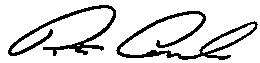 Peter Correale, Health Officer/Secretary